設　備　器　具　の　調　書営 業 設 備 の 配 置 図 （ 平 面 図 ）器具の名称寸法（横幅Ｗ×奥行Ｄ×高さＨ）数量備考（材質、型式等）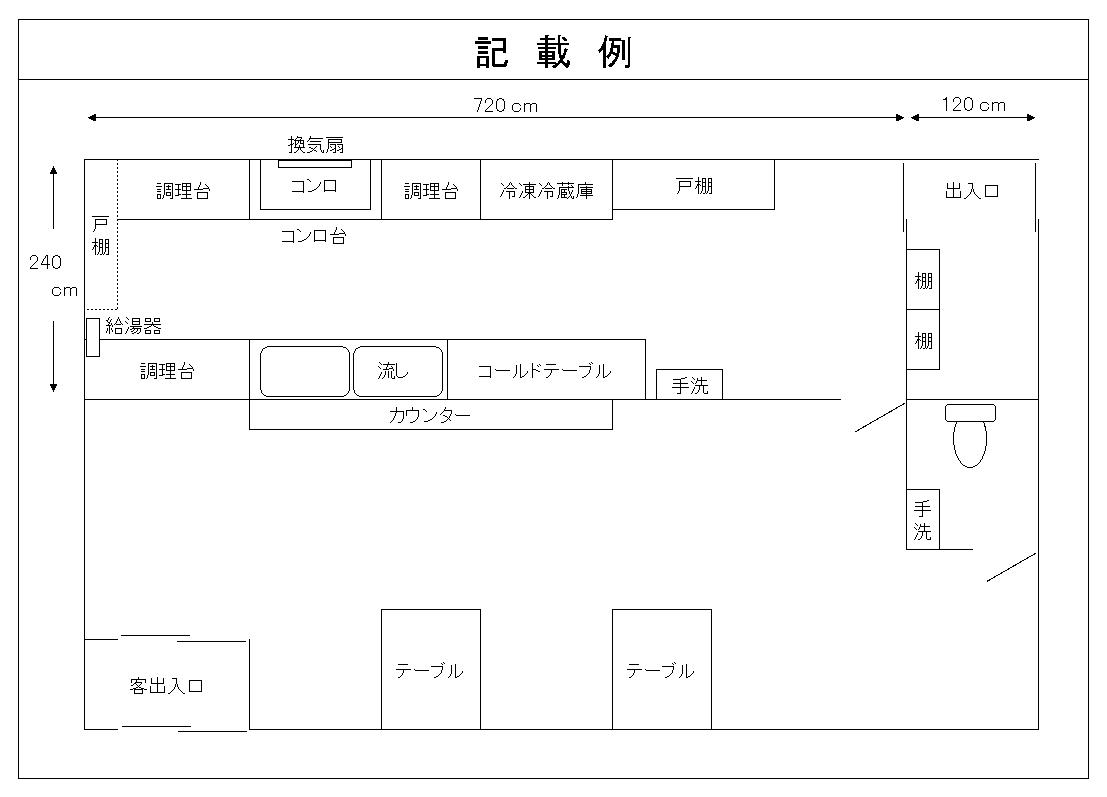 